ЧЕРКАСЬКА МІСЬКА РАДА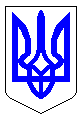 ЧЕРКАСЬКА МІСЬКА РАДАВИКОНАВЧИЙ КОМІТЕТРІШЕННЯВід 01.11.2016 № 1440Про утворення комісії для прийому-передачі реконструкції тротуару біля житлового будинку по бул. Шевченка, 355 з подальшою передачею на баланс КП «ЧЕЛУАШ»  На виконання рішення Черкаської міської ради від 20.09.2016 №2-920 «Про згоду щодо прийняття у власність територіальної громади міста Черкаси 
виконаних робіт з реконструкції тротуару біля житлового будинку по                            бул. Шевченка, 355» та ст. 29 Закону України «Про місцеве самоврядування в Україні», виконавчий комітет Черкаської міської ради  ВИРІШИВ:	1. Утворити комісію для прийому-передачі виконаних робіт з реконструкції тротуару біля житлового будинку по бул. Шевченка, 355 на баланс  КП «Черкаське експлуатаційне лінійне управління автомобільних шляхів» у складі:  Голова комісії:         	  Сотуленко Р.Б. – заступник міського голови з питань діяльності виконавчих органів ради.		Члени комісії:	 Гордієнко Я.М. – заступник начальника управління – начальник відділу обліку комунального майна управління власністю департаменту економіки та розвитку Черкаської міської ради;	Плюта О.П. – директор КП «Черкаське експлуатаційне лінійне управління автомобільних шляхів»;	Омельчук О.О. – головний бухгалтер КП «Черкаське експлуатаційне лінійне управління автомобільних шляхів»;		Петков Ю.О. – фізична особа (за згодою).		2. Голові комісії Сотуленку Р.Б. акт прийому-передачі подати на затвердження виконавчого комітету  Черкаської міської ради в місячний термін з дня прийняття цього рішення.	3. Контроль за виконанням рішення покласти на директора департаменту економіки та розвитку Удод І.І.Міський голова                                                                                  А.В. Бондаренко